MÅNDESPLAN for JANUARTEMA ; VINTE og SKINVOTTEN MANDAGTIRSDAGONSDAGTORDAGFREDAG1.NYTTÅR 2024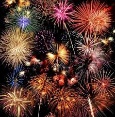 2.PLANNLEGGNSDAGENBARNEHAGEN ER STENGT3.VELKOMMEN TIL BARNEHAGEN4.LEKEGRUPPE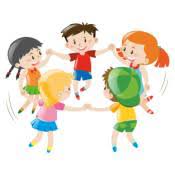 5.SAMLING MED INSTRUMENTER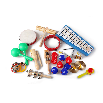 8. LESESTUND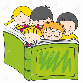 I små grupper 9. TURDAG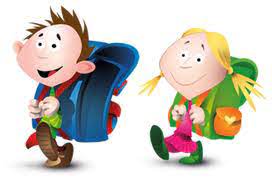 10.FORMINGSAKTIVITET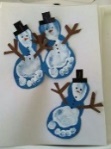 Fellessamling11.LEKEGRUPE12. SAMLING MED INSTRUMENTERMILENA 2 årHipp hurra! 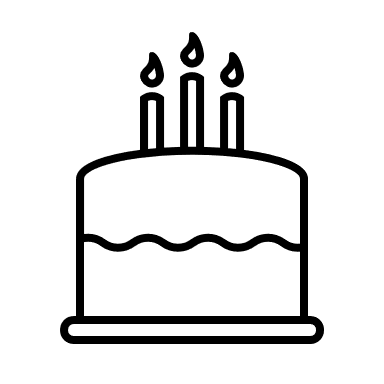 15.LESESTUNDI små grupper16. TURDAG17.FORMINGSAKTIVITET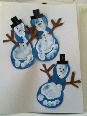 Fellessamling18.LEKEGRUPE19. SAMLING MED INSTRUMENTER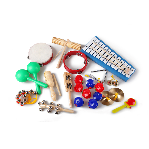 22.LESESTUNDI små grupper23.TURDAG24.FORMINGSAKTIVITET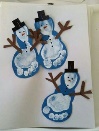 Fellessamling25.LEKEGRUPPER26. SAMLING MED INSTRUMENTER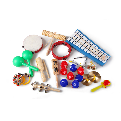 29.LESESTUNDI små grupper30.TURDAG31.FORMINGSAKTIVITET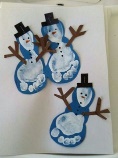 Fellessamling